Праздник «День матери».Зал оформлен цветами, шарами и детскими рисунками на тему «Портрет мамы». На главной стене – аппликация, на которой изображено яркое солнце и крупная надпись из разноцветных букв: «ПУСТЬ ВСЕГДА БУДЕТ МАМА!»Ведущий: Сегодня на целом свете праздник большой и светлый.
                  Слушайте, мамы, слушайте – Вас поздравляют дети! 
                  У.1  Пришел  веселый праздник к нам,        Чудесный праздник – праздник мам.          Он Днем матери называется        И в конце ноября отмечается.У.2  Сегодня праздник наш любимый,        Веселый, добрый, нежный, милый.         Для мам мы песенки споем,        Станцуем и стихи прочтем.У.3  Маму любят все на свете,         Мама – первый друг!        Любят мам не только дети,        Любят все вокруг.У.4  Если что-нибудь случится,        Если вдруг беда,        Мамочка придет на помощь,         Выручит всегда! У.5  Мы на праздник мам позвали,         Наши мамы лучше всех!          Пусть звучат сегодня в зале         Шутки, музыка и смех. У.6  Пусть звенят повсюду песни         Для любимых наших мам.        Мы за все, родные наши,        Говорим «спасибо» вам!У.7 Милые мамы! Любимые мамы!       Вам посвящаем мы нашу программу,                           Эти слова, эти песни – для вас,       С праздником мы поздравляем всех Вас!В исполнении хора звучит песня « МАМА».Вед: А теперь, уважаемые мамы, вас ждут «Загадалки». (По стихотворению В.Волгиной).

Слово спряталось куда-то, Слово спряталось и ждет. 
Пусть найдут меня ребята. Ну-ка, кто меня найдет?
Мама, папа, брат и я – 
Вот и вся моя ... (семья)
Наши руки были в мыле.
Мы посуду сами мыли.
Мы посуду мыли сами – 
Помогали нашей ... (маме!)
Мы цветы в саду сажаем, 
Их из лейки поливаем. 
Астры, лилии, тюльпаны 
Пусть растут для нашей... (мамы)
Вед:  Мама! Мамочка! Сколько тепла и нежности таят эти магические слова. Ведь ими называют самого дорогого, близкого, родного и единственного человека. Закройте глаза и вспомните свою маму. А теперь ласково произнесите слово «мама». Почувствовали, как стало теплее? Как вы думаете, почему? Потому что самое прекрасное слово на земле, которое произносит человек, - это слово «мама»У. 8  Какое самое первое слово?        Какое самое светлое слово?        Какое самое главное слово?                                             Его никогда не напишут с ошибкой.        На первой странице оно в букваре,        Его произносят повсюду с улыбкой,        И каждый малыш говорит во дворе…У. 9 Какое самое первое слово?        Какое самое светлое слово?         Какое самое главное слово?                                                          Шепни его тихо, скажи его звонко.        Главное слово любого ребенка – МА-МА.У.10  На свете добрых слов живет не мало,          Но всех добрее и нежней одно:           Из двух слогов, простое слово «мама».          И нету слов роднее, чем оно!У.11  Это слово звучит одинаково          На различных земных языках.          Шепчет: «Мама!» - ребенок обласканный,          Задремав у неё на руках.           Первый шаг и падение первое,          И сквозь слезы он маму зовет,           Мама – это спасение верное,          Только мама от боли спасет.У. 12  Если вдруг с тобой беда,           Ты к кому пойдешь тогда?          Мамин нужен нам совет,           Он спасет от разных бед.          Посоветует, поймет,           Крепко так к себе прижмет.          Станет горе – не беда,           Мама выручит всегда! У.13  Ты самая красивая!            Ты самая хорошая!           На ласковое солнышко            И на меня похожая.           Дарю тебе улыбку,            Дарю тебе цветок.           Хочу, чтоб ты порхала            Всегда, как мотылек!Вед: А сейчас мы поиграем, кто помощник тут, узнаем.Игры: 1. «Веникобол» В игре принимают участие две команды по 4 – 5 игрока. Надо пройти между кеглями, ведя веником воздушный шарик, вернуться, передать веник следующему игроку. Побеждает команда, которая закончит первой.У 14. Порой справляться трудно маме         Одной с домашними делами,         Но я — заботливая дочь,         Всегда готова ей помочь!         Займусь-ка я сейчас посудой...         Тарелку вымыла и блюдо,         Еще тарелку, чашку, ложку...         Но притомилась я немножко.         Нет, не управлюсь до утра:         Посуды целая гора,         А сколько на столе осталось-то!         Ой, мама, помоги, пожалуйста!У 15           Стирка         Вчера я маме помогал:         Я брюки сам свои стирал,         Я в мыльной пене их вертел         И три часа потел, потел,                                              Я брюки палкой колотил,         Сам выжимал, потом сушил.         Чисты – к ним никакой придирки!         Но вот откуда только дырки?У 16          Помощница           Маме я помочь стараюсь,           Может мама мной гордиться:           Мама платье мне стирает,           Я – в тетрадке единицы.           Я помощница во всем,           Гладим тоже мы вдвоем:           Гладит мамочка простынку,                                     Ну а я – котенку спинку.           И диктанты вместе пишем,           Пишем с мамочкой, не дышим,           Мы диктовку не простую:           Мама пишет, я диктую.Еще об одном помощнике песня «Антошка» слова Ю. Энтина, музыка В. ШаинскогоИгра 2. «Мусорим - убираем». Играют дети и мамы. У мамы в руках ведерко с мелкими игрушками. По сигналу мамы быстро достают из ведёрка игрушки. Затем передают ведерко своему ребенку, тот старается как можно быстрее собрать игрушки. Побеждает та команда, которая  закончит уборку первой.Вед: Все мамы имеют одинаковую профессию – хозяйка дома. А мальчики споют нам шуточные  частушки о том, как они помогают маме.У 17. Дорогие наши мамы,           Мы частушки вам споем.          С праздником вас поздравляем           И привет большой вам шлем! Ух!У 18. Думал я и день и ночь,           Как бы маме мне помочь.          Мыть посуду я не буду,           Чтоб цела была посуда. Ух!У 19. Думал я и день, и ночь,           Как бы маме мне помочь:          Чтобы пыль не поднимать,           Я не буду подметать. Ух!У 20. Думал я и день, и ночь,           Как бы маме мне помочь.          Ведь готовить суп, жаркое –           Это дело не мужское. Ух!У 21. Думал я и день, и ночь,           Как бы маме мне помочь.          Я цветы полить готов,           Только нет у нас цветов. Ух!У 22. А вообще – то мы не прочь            Маме в чем-нибудь помочь!                   (на проигрыш кружатся)Ведущий. Как вы думаете, легко ли быть мамой? У мамы большое любящее сердце. Оно дарит детям тепло, любовь, радость и надежду.Сценка «Три дочери»Действующие лица:ВедущийАняМамаБабушкаВ центре класса стол, три стула. На одном из стульев сидит кукла. На столе блюдо с четырьмя ватрушками.У 23  Ведущий:Наши дети так упрямы!Это каждый знает сам.Говорят им часто мамы,Но они не слышат мам.Анютка под вечер С прогулки пришлаИ куклу спросила:(Входит Аня, подходит к столу и присаживается на стул, куклу берет на руки)У 24 Аня:Как, дочка, дела?Опять ты залезла под стол, непоседа?Опять просидела весь день без обеда?С этими дочками просто беда,Скоро ты будешь, как спичка, худа.Иди – ка обедать, вертушка!Сегодня к обеду ватрушка!У 23 Ведущий:Анюткина мама с работы пришлаИ Аню спросила:(Входит мама, садится на стул около Ани)У 25 Мама:Как, дочка, дела?Опять заигралась, наверно, в саду?Опять ухитрилась забыть про еду?Обедать кричала бабуся не раз,А ты отвечала: сейчас да сейчас,С этими дочками просто беда,Скоро ты будешь, как спичка, худа.Иди – ка обедать, вертушка!Сегодня к обеду ватрушка!У 23 Ведущий:Тут бабушка – мамина мама – пришлаИ маму спросила:(Входит бабушка, подходит к столу и садится на третий стул.)У 26 Бабушка:Как, дочка, дела?Наверное, в школе за целые суткиОпять для еды не нашлось ни минутки,А вечером съела сухой бутерброд.Нельзя же весь день сидеть без обеда.Учителем стала, а всё непоседа.С этими дочками просто беда,Скоро ты будешь, как спичка, худа.Иди – ка обедать, вертушка!Сегодня к обеду ватрушка!У 23 Ведущий:Три мамы в столовой сидят,Три мамы на дочек глядят.Что с дочками сделать упрямыми?Все трое:Ох, как не просто быть мамами!Ведущий:  27 ученик: Кто открыл мне этот мир,
                    Не жалея своих сил?
                    И всегда оберегала?
                    Лучшая на свете МАМА
.
28 ученик: Кто на свете всех милее
                    И теплом своим согреет,
                    Любит больше, чем себя?
                    Это МАМОЧКА моя.29 ученик: Книжки вечером читает
                    И всегда всё понимает,
                    Даже если я упряма,
                    Знаю, любит меня МАМА.

30 ученик: Никогда не унывает,
                    Что мне надо, точно знает.
                    Если, вдруг, случится драма,
                    Кто поддержит? Моя МАМА.

31 ученик:  Я шагаю по дорожке,
                     Но устали мои ножки.
                     Перепрыгнуть через яму
                     Кто поможет? Знаю - МАМА.Вед: А мы надеемся, что мамы помогут ребятам отгадать загадкиЗагадки.
Эти шарики на нити
Вы примерить не хотите ль?
На любые ваши вкусы
В маминой шкатулке …бусыВ ушках маминых сверкают,
Цветом радуги играют.
Серебрятся капли-крошки
Украшения … сережкиКрай ее зовут полями,
Верх украшен весь цветами.
Головной убор-загадка –
Есть у мамы нашей … шляпкаНазовите-ка посуду:
Ручка прицепилась к кругу.
Блин испечь ей – ерунда
Это же … сковородаВ брюхе у него вода
Забурлила от тепла.
Как разгневанный начальник,
Быстро закипает … чайникЭто кушанье для всех
Мама сварит на обед.
И половник тут как тут –
Разольет в тарелки … супПыль найдет и вмиг проглотит –
Чистоту для нас наводит.
Длинный шланг, как хобот-нос,
Коврик чистит … пылесосГладит платья и рубашки,
Отутюжит нам кармашки.
Он в хозяйстве верный друг –
Имя у него … утюгВот на лампочке колпак
Разделяет свет и мрак.
По краям его ажур –
Это дивный … абажурПолосатый зверь у мамы 
Блюдце выпросит сметаны.
И, поев ее немножко,
Замурлычет наша … кошка

Песня «Облака»
Учитель: Мамы часто читают детям сказки на ночь, и знают их лучше всех. Вот мы сейчас посмотрим, как вы знаете сказки , отгадайте из каких сказок герои сказки, которую мы прочитаем.
Жил-был у бабы с дедом Колобок. Лежал он как-то раз на окошке. А тут Мышка бежала, хвостиком махнула. Колобок упал и разбился. Прибежали семеро козлят и всё съели, а крошки оставили. Побежали они домой, а крошки рассыпали по дорожке. Прилетели Гуси-лебеди, стали крошки клевать, да из лужи запивать. Тут Кот ученый им и говорит: "Не пейте, а то козлятами станете!"7 сказок: "Колобок",                    "Курочка Ряба",    "Волк и семеро козлят",                 "Гензель и Гретель",    "Гуси-лебеди",      "Сестрица Алёнушка и братец Иванушка",                                   "Руслан и Людмила"Вед:  Как  приятно видеть детей, которые с нежностью и любовью относятся к своим мамам.  Ведь мама – самый дорогой в жизни человек. С мамой ты можешь поделиться  самым  сокровенным, она всегда выслушает, поймет, простит.    У.32   Мамочка милая, нежная, славная,               Добрая, умная и лучезарная,               В ладонях я счастье тебе подарю,              «Спасибо» за всё я тебе говорю.               Живи, улыбайся невзгодам – годам,                                   Заботы разделим  с тобой пополам.              Забудь о болезнях, тревогах забудь,              Любовью осветит твой жизненный путь.    У 33   Мама, очень – очень              Я тебя люблю!              Так люблю, что ночью               В темноте не сплю.               Вглядываюсь в темень,               Зорьку тороплю.                                                         Я тебя все время,               Мамочка люблю.               Вот и солнце встало,               Вот уже рассвет.               Никого на свете               Лучше мамы нет!(песня «Мама моя») Музыка В. Канищев Слова А. Афлятунова(исполняют дети) Ведущая. А сейчас сделаем небольшую паузу не рекламную, а игровую. Для проведения конкурса нам нужны две мамы. Мы хотим предложить им очень легкий кроссворд.На сцену поднимаются две мамы. Ведущие узнают их имена, представляют зрителям. Затем раздают расчерченные кроссворды на листах бумаги, ручки.Образец кроссворда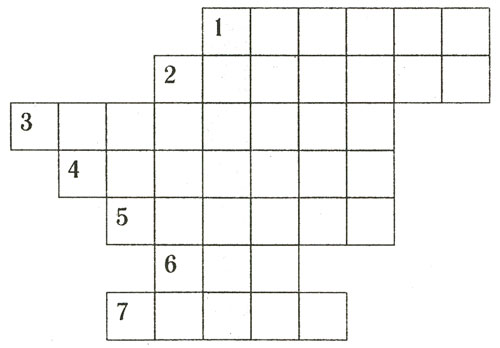 Ведущая. А сейчас я начну зачитывать вопросы кроссворда, а наши уважаемые мамы должны будут вписать ответы в нужные строчки.Ведущий. Наши мамы все умеют, все знают, поэтому зрителей просим не подсказывать. 1. Краска для губ. (Помада) 2. Цветок-гадалка. (Ромашка) 3. Радостное событие. (Праздник) 4. Вещество, которое добавляют в студень. (Желатин) 5. Одежда для кухни. (Фартук) 6. Постоянное место набивания шишек. (Лоб) 7. Прядь волос. (Локон)Ведущий. Если вы правильно отгадали и написали ответы по горизонтали, то по вертикали вы прочтете еще одно слово. Это...Мамы (вместе). Подарок!Ведущая. Правильно, подарок.  И сейчас мы вручим вам необычные подарки.(первой маме). Вас мы награждаем механическим ксероксом.(второй маме). А вас — цветным принтером. Внести подарки.Мамам вручают: первой — шариковую ручку, второй — цветной карандаш.Благодарим за участие в конкурсе.Вед: Я уверена, каждый может сказать много приятных, теплых слов своей маме. И говорить их надо не только в праздник, а всегда – день за днем.У.34  Мы желаем мамам нашим          С каждым годом быть все краше,          Никогда не унывать          И поменьше нас ругать.У 35  Вас поздравляем всей душой,          Чтоб блистали красотой,           Желаем счастья навсегда,          Чтоб не болели никогдаУ 36  Чтобы дома, на работе           Были вы всегда в почете.          Веселитесь, не скучайте           Чаще, мамы, отдыхайте.У 37  Вам желаем, дорогие,           Быть здоровыми всегда,          Чтоб вы долго-долго жили,           Не старели никогда!У 38   Мы хотим, чтоб без причины            Вам дарили все цветы,           Улыбались чтоб мужчины            Все от вашей красоты.У 39   Пусть невзгоды и печали            Обойдут вас стороной.           Чтобы каждый день недели           Был для вас как выходной!У 40     Дорогие наши мамы!
            Говорим вам без прикрас –
            Честно, искренне и прямо –
            Очень, очень любим вас!
У 41  Хоть и манят нас просторы,
          Мы от мамы ни на шаг!
          С папой можем сдвинуть горы…
          Если мама скажет, как.
У 42  И в работе нет прилежней
          Мам отважных, боевых!
          Все, что папы не осилят…
          Мамы сделают за них!
У 43  Наши мамы – наша радость,
          Слова нет для нас родней,
          Так примите благодарность
          Вы от любящих детей!У 44  Мне мама приносит игрушки, конфеты,          Но маму люблю я совсем не за это.          Веселые песни она напевает,          Нам скучно вдвоем никогда не бывает.                            Я ей секреты свои открываю,          Но маму люблю я не только за это.          Люблю свою маму, скажу я вам прямо,          Ну, просто за то, что она моя мама!
У 45  Из цветной бумаги          Вырежу кусочек.                               
          Из него я сделаю                               
          Маленький цветочек.                        
          Мамочке подарок          Приготовлю я. 
          Самая красивая 
          Мама у меня!У 46   Маму я свою люблю,          Ей подарок подарю.          Я подарок сделал сам          Из бумаги с красками.          Маме я его отдам,          Обнимая ласковоДети (вместе):  Мы вас любим!Дети дарят мамам подарки под музыкуВедущий: Ну вот, к концу подходит вечер.                   Мы были очень рады этой встрече.                   И в заключение сейчас                   Мы приглашаем мам на вальс!                      (танцуют вальс)Мама мояЗореньки краше и солнца милейТа, что зовётся мамой моей. Мамочка, милая, мама моя, Как хорошо, что ты есть у меня! Ветер завоет, гроза ль за окном, Мамочка в доме – страх нипочём. Мамочка, милая, мама моя, Как хорошо, что ты есть у меня! Спорится дело, веселье горой –Мамочка, значит, рядом со мной. Мамочку милую, очень люблю, Песенку эту я ей подарю! Мама мояЗореньки краше и солнца милейТа, что зовётся мамой моей. Мамочка, милая, мама моя, Как хорошо, что ты есть у меня! Ветер завоет, гроза ль за окном, Мамочка в доме – страх нипочём. Мамочка, милая, мама моя, Как хорошо, что ты есть у меня! Спорится дело, веселье горой –Мамочка, значит, рядом со мной. Мамочку милую, очень люблю, Песенку эту я ей подарю! Мама мояЗореньки краше и солнца милейТа, что зовётся мамой моей. Мамочка, милая, мама моя, Как хорошо, что ты есть у меня! Ветер завоет, гроза ль за окном, Мамочка в доме – страх нипочём. Мамочка, милая, мама моя, Как хорошо, что ты есть у меня! Спорится дело, веселье горой –Мамочка, значит, рядом со мной. Мамочку милую, очень люблю, Песенку эту я ей подарю! Мама мояЗореньки краше и солнца милейТа, что зовётся мамой моей. Мамочка, милая, мама моя, Как хорошо, что ты есть у меня! Ветер завоет, гроза ль за окном, Мамочка в доме – страх нипочём. Мамочка, милая, мама моя, Как хорошо, что ты есть у меня! Спорится дело, веселье горой –Мамочка, значит, рядом со мной. Мамочку милую, очень люблю, Песенку эту я ей подарю! 